АРХАНГЕЛЬСКАЯ ОБЛАСТЬАДМИНИСТРАЦИЯ МУНИЦИПАЛЬНОГО ОБРАЗОВАНИЯ«ЛЕНСКИЙ МУНИЦИПАЛЬНЫЙ РАЙОН»П О С Т А Н О В Л Е Н И Еот 20 октября 2021 года № 627с. ЯренскО создании муниципальной межведомственной рабочей группы В соответствии с протоколом коллегии министерства Архангельской области от 17.09.2021 года, с целью реализации мероприятий программы развития воспитания детей и молодежи в системе образования Архангельской области на 2021-2025 годы, утвержденной распоряжением министерства образования Архангельской области от 05.10.2021 № 1924, на территории 
МО «Ленский муниципальный район» Администрация МО «Ленский муниципальный район» постановляет:Создать муниципальную межведомственную рабочую группу 
для реализации плана мероприятий программы развития воспитания детей 
и молодежи в системе образования Архангельской области на 2021-2025 годы, утвержденной распоряжением министерства образования 
Архангельской области от 05.10.2021 № 1924, на территории 
МО «Ленский муниципальный район».Утвердить:- Положение о муниципальной межведомственной рабочей группе 
для реализации плана мероприятий программы развития воспитания детей 
и молодежи в системе образования Архангельской области на 2021-2025 годы, утвержденной распоряжением министерства образования Архангельской области от 05.10.2021 № 1924, на территории МО «Ленский муниципальный район» (приложение 1);- состав муниципальной межведомственной рабочей группы 
для реализации плана мероприятий программы развития воспитания детей 
и молодежи в системе образования Архангельской области на 2021-2025 годы, утвержденной распоряжением министерства образования Архангельской области от 05.10.2021 № 1924, на территории МО «Ленский муниципальный район» (приложение 2).Разместить настоящее постановление на официальном Интернет-сайте Администрации МО «Ленский муниципальный район». Контроль за исполнением настоящего постановления возложить 
на заместителя главы Администрации МО «Ленский муниципальный район» по социальным вопросам и муниципальному управлению Д.В. Усова.Глава МО «Ленский муниципальный район»                                         А.Г. ТорковПриложение 1 к постановлению Администрации МО «Ленский муниципальный район»от 20 октября 2021 года № 627ПОЛОЖЕНИЕо муниципальной межведомственной рабочей группе для реализации плана мероприятий программы развития воспитания детей и молодежи в системе образования Архангельской области на 2021-2025 годы, утвержденной распоряжением министерства образования Архангельской области от 05.10.2021 № 1924, на территории МО «Ленский муниципальный район»1. Общие положенияМуниципальная межведомственная рабочая группа для реализации плана мероприятий программы развития воспитания детей и молодежи в системе образования Архангельской области на 2021-2025 годы (далее – Программа), утвержденной распоряжением министерства образования Архангельской области от 05.10.2021 № 1924, на территории МО «Ленский муниципальный район» (далее – рабочая группа) является коллегиальным совещательным органом.Основной целью деятельности рабочей группы является - сформировать план реализации мероприятий Программы 
на муниципальном уровне, - организация взаимодействия органов Администрации 
МО «Ленский муниципальный район» с органами исполнительной власти Архангельской области и муниципальными учреждениями по реализации мероприятий Программы.Рабочая группа осуществляет свою деятельность на общественных началах на основе добровольности, равноправия ее членов, коллективного 
и свободного обсуждения вопросов на принципах законности и гласности.Рабочая группа в своей деятельности руководствуется Конституцией Российской Федерации, федеральными законами, указами Президента Российской Федерации, постановлениями и распоряжениями Правительства Российской Федерации, нормативными правовыми актами Архангельской области, Уставом муниципального образования «Ленский муниципальный район» и настоящим Положением.2. Задачи и полномочия рабочей группыОсновными задачами рабочей группы являются:решение вопросов, связанных с реализацией мероприятий, предусмотренных Программой, и формирование плана реализации мероприятий Программы на муниципальном уровне (далее – План);обеспечение согласованных действий органов исполнительной власти Архангельской области, органов Администрации МО «Ленский муниципальный район», муниципальных учреждений по реализации Плана;определение механизмов внедрения и реализации мероприятий Программы;контроль за ходом выполнения мероприятий, предусмотренных Планом;определение приоритетных направлений при реализации Программы;выработка предложений по совместному использованию инфраструктуры в целях реализации Плана;разработка предложений по формированию параметров финансового обеспечения реализации Плана.Для выполнения возложенных задач рабочая группа обладает следующими полномочиями:организует подготовку и рассмотрение проектов нормативных правовых актов, необходимых для реализации мероприятий Программы;утверждает основные муниципальные мероприятия по внедрению и реализации мероприятий Программы;обеспечивает проведение анализа практики внедрения и реализации Плана.3. Права рабочей группыРабочая группа в соответствии с возложенными на нее задачами имеет право:принимать в пределах своей компетенции решения, направленные 
на внедрение и реализацию мероприятий Программы;запрашивать, получать и анализировать материалы, сведения и документы от органов исполнительной власти Архангельской области, органов местного самоуправления, учреждений и организаций, касающиеся вопросов реализации мероприятий Программы;приглашать на заседания рабочей группы должностных лиц Администрации МО «Ленский муниципальный район», привлекать экспертов 
и (или) специалистов для получения разъяснений, консультаций, информации, заключений и иных сведений;освещать в средствах массовой информации ход внедрения и реализации мероприятий Программы;осуществлять иные действия, необходимые для принятия мотивированного и обоснованного решения по вопросам, входящим 
в полномочия рабочей группы.4. Состав и порядок работы рабочей группыРабочая группа формируется в составе руководителя, заместителя руководителя, секретаря и постоянных членов рабочей группы.Персональный состав рабочей группы с одновременным назначением 
его руководителя, заместителя руководителя, секретаря утверждается постановлением Администрации МО «Ленский муниципальный район».Рабочая группа осуществляет свою деятельность в форме заседаний, которые проводятся в соответствии с планом работы рабочей группы, утверждаемым руководителем рабочей группы, и (или) по мере поступления предложений от органов исполнительной власти Архангельской области, Администрации МО «Ленский муниципальный район», муниципальных учреждений, организаций.Возглавляет рабочую группу и осуществляет руководство ее работой руководитель рабочей группы.Заместитель руководителя рабочей группы в период отсутствия руководителя рабочей группы либо по согласованию с ним осуществляет руководство деятельностью рабочей группы и ведет ее заседание.Члены рабочей группы принимают личное участие в заседаниях 
или направляют уполномоченных ими лиц.О месте, дате и времени заседания члены рабочей группы уведомляются секретарем не позднее, чем за 3 дня до начала его работы.Заседание рабочей группы считается правомочным, если на нем присутствуют не менее половины от общего числа рабочей группы.Решения рабочей группы принимаются простым большинством голосов присутствующих на заседании членов рабочей группы. В случае равенства голосов решающим является голос ведущего заседание. В случае несогласия 
с принятым решением члены рабочей группы вправе выразить свое особое мнение в письменной форме, которое приобщается к протоколу заседания.Решения рабочей группы в течение 5 рабочих дней оформляются протоколом, который подписывается руководителем и секретарем рабочей группы в течение 2 рабочих дней.Секретарь рабочей группы в течение 5 рабочих дней после подписания протокола осуществляет его рассылку членам рабочей группы.Решения рабочей группы могут служить основанием для подготовки нормативных правовых актов муниципального образования «Ленский муниципальный район» по вопросам реализации мероприятий Программы.5. Обязанности рабочей группыРуководитель рабочей группы:планирует, организует, руководит деятельностью рабочей группы 
и распределяет обязанности между ее членами;ведет заседания рабочей группы;определяет дату проведения очередных и внеочередных заседаний рабочей группы;утверждает повестку дня заседания рабочей группы;подписывает протокол заседания рабочей группы;контролирует исполнение принятых рабочей группой решений;совершает иные действия по организации и обеспечению деятельности рабочей группы.Секретарь рабочей группы:осуществляет свою деятельность под началом руководителя рабочей группы;обеспечивает организационную подготовку проведения заседания рабочей группы;организует и ведет делопроизводство рабочей группы;обеспечивает подготовку материалов для рассмотрения на заседании рабочей группы;извещает членов рабочей группы о дате, времени, месте проведения заседания и его повестке дня, обеспечивает их необходимыми материалами; ведет и оформляет протокол заседания рабочей группы.Члены рабочей группы:участвуют в заседаниях рабочей группы, а в случае невозможности участия заблаговременно извещают об этом руководителя рабочей группы;обладают равными правами при обсуждении рассматриваемых 
на заседаниях вопросов и голосовании при принятии решений;обязаны объективно и всесторонне изучить вопросы при принятии решений.6. Ответственность членов рабочей группыРуководитель рабочей группы несет персональную ответственность 
за организацию деятельности рабочей группы и выполнение возложенных на него задач.Ответственность за оформление и хранение документов рабочей группы возлагается на секретаря рабочей группы.Члены рабочей группы несут ответственность за действия (бездействие) 
и принятые решения согласно действующему законодательству.Приложение 2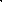 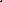 к постановлению Администрации МО «Ленский муниципальный район»от 20 октября 2021 года № 627С О С Т А Вмуниципальной межведомственной рабочей группыдля реализации плана мероприятий программы развития воспитания детей и молодежи в системе образования Архангельской областина 2021-2025 годы, утвержденной распоряжениемминистерства образования Архангельской области от 05.10.2021 № 1924, на территории МО «Ленский муниципальный район»№ п/пФИОДолжность1Усов Дмитрий Валентинович – руководитель рабочей группызаместитель главы Администрации МО «Ленский муниципальный район» по социальным вопросам и муниципальному управлению, руководитель рабочей группы2Ажгибкова Марина Анатольевна – заместитель руководителязаведующий Отделом образования Администрации МО «Ленский муниципальный район», заместитель руководителя рабочей группы3Шаньгина Наталья Павловна – секретарьведущий специалист Отдела образования Администрации МО «Ленский муниципальный район», секретарь рабочей группы (курирующий вопросы дополнительного образования)Члены рабочей группы:Члены рабочей группы:Члены рабочей группы:4Пятиева Татьяна Николаевназаведующий Финансовым отделом Администрации МО «Ленский муниципальный район»5Караван Нонна Борисовназаведующий отделом по вопросам молодежи, спорта, НКО, культуры и туризма Администрации МО «Ленский муниципальный район»6Чайка Елена Николаевнаглавный специалист отдела экономики и прогнозирования Администрации МО «Ленский муниципальный район»7Коржаков Сергей Валентиновичдиректор муниципального бюджетного образовательного учреждения дополнительного образования детей «Комплексный Центр дополнительного образования»8Щеголева Вера Витальевнаглавный специалист Отдела образования Администрации МО «Ленский муниципальный район», секретарь рабочей группы (курирующий вопросы спорта)9Митрошина Кристина Сергеевнаведущий специалист отдела по вопросам молодежи, спорта, НКО, культуры и туризма Администрации МО «Ленский муниципальный район»